Non-admitted patient service event—multi-disciplinary team status, code NExported from METEOR(AIHW's Metadata Online Registry)© Australian Institute of Health and Welfare 2024This product, excluding the AIHW logo, Commonwealth Coat of Arms and any material owned by a third party or protected by a trademark, has been released under a Creative Commons BY 4.0 (CC BY 4.0) licence. Excluded material owned by third parties may include, for example, design and layout, images obtained under licence from third parties and signatures. We have made all reasonable efforts to identify and label material owned by third parties.You may distribute, remix and build on this website’s material but must attribute the AIHW as the copyright holder, in line with our attribution policy. The full terms and conditions of this licence are available at https://creativecommons.org/licenses/by/4.0/.Enquiries relating to copyright should be addressed to info@aihw.gov.au.Enquiries or comments on the METEOR metadata or download should be directed to the METEOR team at meteor@aihw.gov.au.Non-admitted patient service event—multi-disciplinary team status, code NIdentifying and definitional attributesIdentifying and definitional attributesMetadata item type:Data ElementShort name:Multi-disciplinary team statusMETEOR identifier:270104Registration status:Health, Retired 02/04/2014Definition:Whether a non-admitted patient service event involved a multi-disciplinary team, as represented by a code.Data Element Concept:Non-admitted patient service event—multi-disciplinary team statusValue Domain:Multi-disciplinary team status code NValue domain attributesValue domain attributesValue domain attributesRepresentational attributesRepresentational attributesRepresentational attributesRepresentation class:CodeCodeData type:NumberNumberFormat:NNMaximum character length:11ValueMeaningPermissible values:1Non-admitted multi-disciplinary team patient service event2
 Other non-admitted patient service event
 Data element attributes Data element attributes Relational attributesRelational attributesRelated metadata references:Is re-engineered from  Multi-disciplinary team status, version 1, DE, NHDD, NHIMG, Superseded 01/03/2005.pdf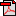  (13.7 KB)No registration status